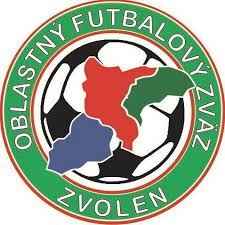 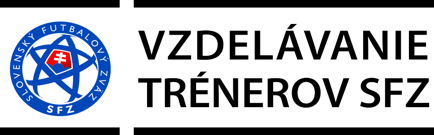 PRIHLÁŠKA na doškoľovací seminár trénerov UEFA PRO, UEFA EYA, UEFA A a UEFA B licencie Dátum konania seminára:  02.05.2023 - utorok  od 15.00 hod.  Miesto konania seminára:  Zvolen, Hotel TENIS a štadión MFKMeno:            PriezviskoDátum narodenia: Miesto narodenia: Adresa bydliska: Trénerská licencia: Telefón: Mail: Vyplnenú prihlášku pošlite mailom na adresu peterstefanak@gmail.com 